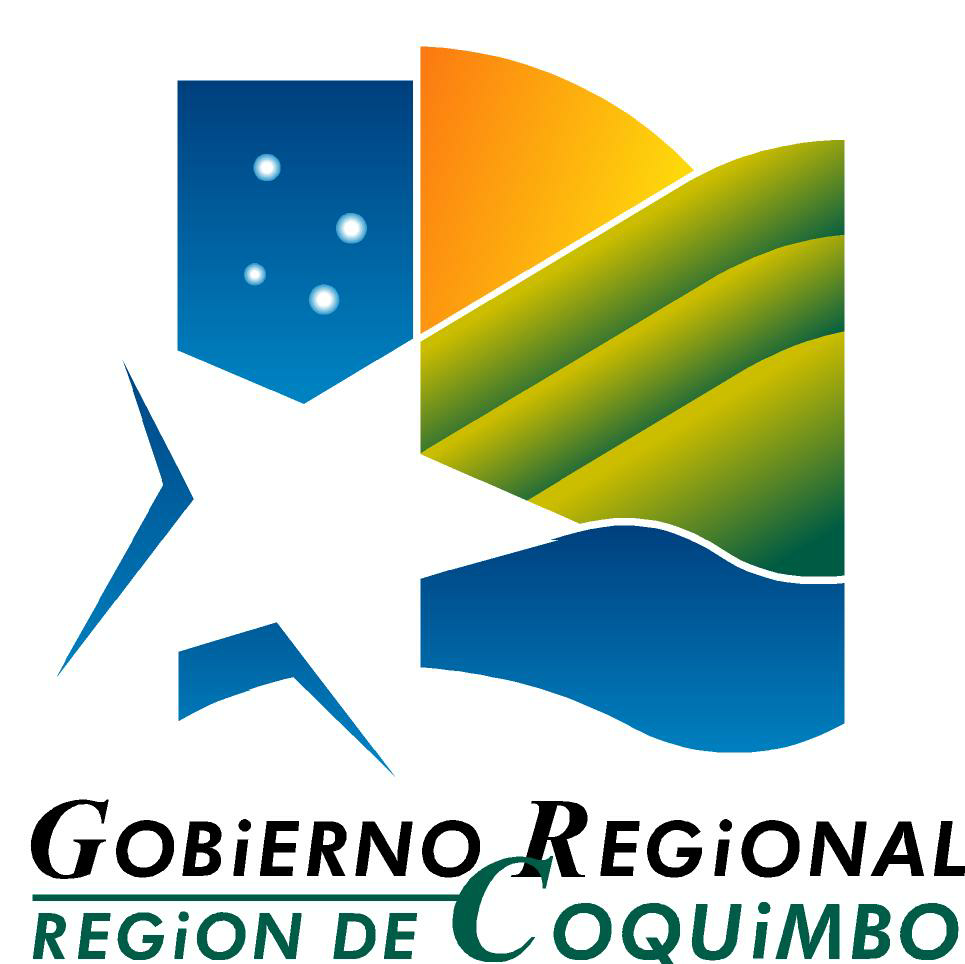 GOBIERNO REGIONAL DE COQUIMBOFecha: 26 de septiembre de 2020Comunicado de prensaDECLARACIÓN PÚBLICAEn vista de los hechos acontecidos durante las últimas semanas, he presentado mi renuncia indeclinable al cargo de Intendenta de la Región de Coquimbo al Presidente de la República, Sebastián Piñera.
Por el profundo amor que tengo a mi región, a la que he servido siempre con dedicación, compromiso y lealtad, he tomado esta decisión, pues ella me permitirá dedicarme por completo a mi defensa. No quisiera que la región de Coquimbo y el gobierno al que he servido pudieran verse afectados de ninguna manera. 
Agradezco especialmente al Presidente Sebastián Piñera por su permanente apoyo y confianza, pero muy especialmente por el afectuoso respaldo que me ha brindado en estos momentos, así como a todas las personas que me han entregado innumerables muestras de confianza y cariño, ellas son el mayor aliciente para demostrar que en todo momento he actuado persiguiendo exclusivamente el bienestar de mi región. Lucía Pinto Ramírez.